УВАЖАЕМЫЕ ЖИТЕЛИ И ГОСТИ 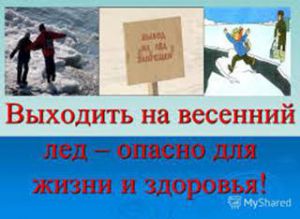 ЕРМАКОВСКОГО РАЙОНА!В весенний период лёд начинает таять и становится непрочным. Скреплённый ночным холодом, он ещё способен выдерживать небольшую нагрузку, но днём быстро нагреваясь. От просачивающейся талой воды, «тело» льда становится пористым и очень слабым, хотя сохраняет достаточную толщину. Весенний ледяной покров на реках нельзя использовать для катания и переходов, - такой лёд очень тонкий, непрочный и не выдерживает тяжести человека. Во льду образуются воздушные поры, которые при движении трудно заметить.	При посещении водоёмов весной помните:	1) Прежде чем выйти на лед, убедитесь в его прочности.	2) Используйте нахоженные тропы по льду. При их отсутствии, стоя на берегу, наметьте  маршрут движения, возьмите с собой крепкую длинную палку, обходите подозрительные места.	3) В случае появления типичных признаков непрочности льда (треск, прогибание, появление воды на поверхности льда) немедленно вернитесь на берег, идите с широко расставленными ногами, не отрывая их от поверхности льда, в крайнем случае – ползите.	4)  Не допускайте скопления людей и грузов в одном месте на льду.	5) Исключите случаи пребывания на льду в плохую погоду (в туман, снегопад, дождь, а также ночью.	6) Никогда не проверяйте прочность льда ударом ноги.	7) Если есть рюкзак, повесьте его на одно плечо, это позволит легко освободится от груза в случае, если лед под вами провалится.    	8) При   переходе   водоема   группой   необходимо   соблюдать расстояние друг от друга (5-6 м).Убедительная просьба родителям: не отпускайте детей на лед (на рыбалку, катание на лыжах и коньках) без присмотра.        При несчастных случаях на льду выполняйте следующие правила:Попав в прорубь или ледяной пролом, быстро раскиньте руки и старайтесь удержаться на поверхности льда или повернитесь на спину и откиньте руки назад. Старайтесь двигаться лёжа, чтобы самостоятельно выбраться из опасного места.Оказывая помощь терпящему бедствие, не подходите к месту пролома стоя. Приближайтесь к потерпевшему ползком, лёжа на животе, широко раскинув руки. По возможности положите под себя лыжи, доску, фанеру (для увеличения площади опоры) и ползите на них. Не доползая до полыньи, протяните пострадавшему шест, верёвку, шарфы, ремень или лыжи. Бросать связанные ремни, шарфы или доски нужно за 3- до кромки льда. Как только терпящий бедствие схватится за поданный предмет, тяните его ползком на берег или на крепкий лёд.На берегу в безопасном месте некоторое время катайтесь на снегу в мокрой одежде, так как сухой снег впитывает влагу как губка. Действуя по обстановке, найдите место для обогрева и просушки одежды.Помните! Ваша безопасность – в ваших руках!О всех происшествиях незамедлительно сообщите в Единую дежурную диспетчерскую службу Ермаковского района по единому номеру телефона вызова экстренных служб — 112, 2-12-09